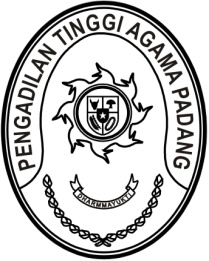 Nomor     	:	W3-A/       /KP.04.1/4/2023	                   5 April 2023Lampiran	:	-Perihal	:	Pendaftaran Ujian Dinas Elektronik		(e-exam) pada Mahkamah Agung RI		Tahun 2023Yth.Ketua Pengadilan Agama Se Sumatera BaratAssalamu’alaikum, Wr. Wb.	Berdasarkan surat Kepala Biro Kepegawaian Badan Urusan Administrasi Mahkamah Agung RI nomor 22/Bua.2/KP.04.1/4/2023 tanggal 4 April 2023 perihal sebagaimana pada pokok surat yang juga ditujukan kepada saudara, dengan ini disampaikan pelaksanaan Ujian Dinas Elektronik (e-exam) agar mengikuti petunjuk pada surat tersebut serta Validasi dan Pendaftaran pada satuan kerja dilakukan paling lambat tanggal 11 April 2023.	Demikian disampaikan, dan terima kasih.WassalamKetua,Dr. Drs. H. Pelmizar, M.H.I.NIP. 195611121981031009